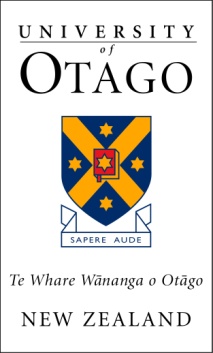 Working Group to Review the Admissions Process for the Master of Metallurgy Degree 
Meeting to be held on Tuesday 3 March 201510:00am, Committee Room NorthAgendaApology: Mr G L GreenNotes of Meeting of 2 February 2015
For confirmation.  	Pages 1-3Department Admissions Group Review ReportTo receive	a report prepared by the Departmental Admissions Group, dated 23 February 2015.		  Page 4-16Scholarship and Alumni Office Report To receive	a report prepared by the Scholarships and Alumni Office, dated 22 February 2015. 				Pages 17-25To note	that this report was also submitted to the 2 March 2014 meeting of the Division of Sciences’ Scholarships Committee for noting.		Summary of Working Group ProgressFor discussion.  General BusinessNext meeting
Friday 10 April 2015 at 2.00pm in Committee Room North.Distribution:J Rain (Convener)R A BrownVA GreyL A McKenzieJ I PowerA B Smith
G H Twin
M A Wilson
L Brown (Administrative Support)